velikonoční dopis						2020od Klimenta _____________________________________________________Milí přátelé, každý tu zvláštní dobu epidemie prožíváme jinak. Do určité míry je to podle nátury. A také hodně podle toho, jak se nás situace dotýká osobně. Jinak situaci prožívají zdravotníci, jinak ti, jejichž podnikání souvisí s činnostmi, které jsou zakázané. Prožívání se odvíjí od toho, jak moc se omezení dotýkají našich životních plánů, rozvrhů (hypotéky, data, kdy bych chtěl jet na zahraniční studijní pobyt atd.). Jistě je to velmi rozdílné podle věku. A jinak situaci prožívají ti, kdo žijí sami a jinak ti, kdo jsou nyní ve svých bytech společně s dalšími delší čas než jsou zvyklí, a je jim tam těsno. A ještě jinak dění vnímají ti, co třeba vůbec nemají internet.	Možná, že se i ve vašich hlavách rozeznívají různé biblické příběhy, verše nebo útržky písní. Přiznám se, že mě k tomu inspiruje okolí: každodenní krátké audioúvahy Slovo na doma evangelických farářů a farářek na webu e-církev, každotýdenní promluva Tomáše Halíka, rozhovor s Markem Orko Váchou, kázání Daniela Ženatého při televizních bohoslužbách a další. Někteří si vzpomněli na Noeho, jak je spolu se svou rodinou (a se zoologickou zahradou) zavřený v arše čtyřicet dní a "trvá to dlouho".  A jiné napadá příběh o loďce na rozbouřeném Genezaretském jezeře, učednících a jejich strachu, příběh o tom, že když je Ježíš nablízku (i když třeba spí), tak že se nemusíme bát při žádné bouři. Náš soused kazatel Církve bratrské Bronislav Matulík mi říkal, že si vzpomněl, jak se při křtu jeho dcery křtící modlil, aby jeho dcera měla "víru, která obstojí i v samotě a na poušti". Možná myslíme na postavy, co byly se svou vírou samy. Eliáš, nebo Jákob, co utíkal po poušti, přespával tam sám s kamenem pod hlavou a ve snu viděl žebřík do nebe a slyšel "Hle, já jsem s tebou." (Gn 28,10-19) Nebo Ježíš, co když mu bylo těžko (v Getsemane), potřeboval pomoc přátel (Petra, Jakuba a Jana) ale oni mu nepomohli, usnuli. I Boží Syn těžko nesl samotu.  (Mk 14,32-42) A asi se rozeznívají žalmy. Možná devadesátý první, osmdesátý osmý, nebo osmdesátý šestý, možná dvacátý sedmý nebo dvacátý třetí.  Asi víme teď víc o pomíjivosti našich plánů a chápeme víc slova apoštola Jakuba "a nyní vy, kteří říkáte: ´Dnes nebo zítra půjdeme do toho a toho města, zůstaneme tam rok …´ - vy přece nevíte, co bude zítra!..." (Jk 4,13-15)   Víc víme o křehkosti a o nejistotě našich jistot. Víme také více o vzájemnosti, že se potřebujeme. Možná jsou pro nás sousedé důležitější než dříve, možná si víc vážíme některých povolání, která se nezdála být významná a teď se ukazují jako nezbytná. O tom píše apoštol Pavel v 1.Kor: "Oko nemůže říci ruce: Nepotřebuji tě! Ani hlava nemůže říci nohám: Nepotřebuji vás! Právě ty části těla, které se zdají méně významné, jsou nezbytné ..." (1 Kor 12,12-26)  	A zároveň myslím, že je dobře být maximálně opatrní a zdrženliví v úvahách, co nám tato situace ukazuje, je-li to nějaké znamení, co může přinést dobrého, kam nás to může posunout. 	Tato situace přináší totiž mnoho těžkého a zlého. Jsou lidé, co se nemůžou setkat se svými blízkými. Lidé, co jsou v karanténě, v domovech pro seniory, v léčebnách. A mnozí tomu nerozumí, proč jejich nejbližší, kteří je pravidelně navštěvovali, nyní nepřicházejí. A myslí si, že na ně zapomněli, nebo že se něco pokazilo v jejich vztazích. V těžké situaci jsou lidé, kteří žijí, pracují nebo mají rodinu v různých státech a nemohou se dostat přes hranici. V jakých pocitech jsou lidé, kterým právě umírá někdo blízky a oni ho nemohou pohladit, obejmout? A což teprve ti, kterým někdo blízký zemřel a oni se mohou pořádně rozloučit, zaslechnout slovo naděje, přijmout účast druhých. Náročná je služba zdravotníků a jejich blízcí o ně mohou mít obavy. Nemálo lidí zachvátily nepřiměřené obavy a psychické potíže. Mnoho lidí nemůže chodit do práce, nemůže podnikat - a mnozí z oblasti turistiky, obchodu, kultury atd. mají obavy o své budoucí živobytí.  A pak starosti pro někoho menší, ale pro zúčastněného veliké: Plánovali jsme svatbu. Bude ? Kdy budu maturovat a jak to bude se závěrečnými zkouškami ? A určitě vás napadají další konkrétní lidé s jejich konkrétní současnou tísní. 	Chtěl bych uprostřed velikonočního týdne připomenout, že jsme spolu s darem víry do všech životních situací, tedy i do této, dostali nezanedbatelnou výbavu: * vědomí, že i když je člověk sám, tak sám není * pořádný ranec naděje (s tím, že ji smíme nabízet a rozdávat)  * přesvědčení, že i v (případné budoucí) skromnosti se dá žít život velmi bohatý* radost, že nejsme vposledu závislí na tom, co řekne ten který vladař a mocnář * mnoho příběhů o tom, že je (díky Bohu) možný nový počátek navzdory všemu   očekávání (Bible je vlastně kniha plná příběhů nových počátků) * jistotu, že smrt nemá poslední slovo, protože láska je silnější A ještě malá poznámka těsně před požehnáním (zpět k příběhu o Noemovi a obyvatelům archy). Znamením první smlouvy mezi Bohem a lidmi, které zastupoval Noe, je duha. Je to most mezi nebem a zemí, most, který umožňuje komunikaci. A my ji smíme využívat: smíme děkovat za toto krásné ráno i naříkat, že se vám zdá, že se Hospodin skrývá, smíme prosit za sebe i přimlouvat se za druhé. Jak je pestrobarevná duha, tak pestré mohou být naše modlitby v tuto dobu. (A když budete vnímat Ježíše během pašijního příběhu zjistíte, že se vztahu k Bohu ve všech těchto polohách - děkuje, naříká, prosí za sebe, prosí za druhé…) Duha signalizuje, že déšť už končí a začíná svítit slunce. První předehra velikonočního motivu. Končí zamračeno, bude světlo. Končí velkopáteční tma a je nedělní ráno. Slunce svítí. Život se obnovuje. Poslyšte irské požehnání, ačkoliv je staré, je aktuální:Kéž máš vždy práci, aby tvé ruce měly co dělat.A vždy peníze v kapse, jednu minci nebo snad dvě.Ať se vždy sluneční světlo třpytí na tvé okenní římsea v tvém srdci ať se třpytí jistota,že po lijáku přichází duha.Dobrá ruka přítele ať je ti vždy nablízku,a Bůh ať naplní tvé srdce a povzbudí tě radostí.								                                        David Balcar, váš farář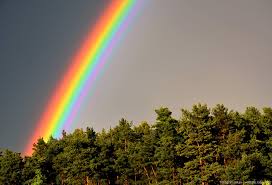 Velikonoční úvahu jsem ponechal v té formě, jak jsem ji měl do sborového dopisu připravenou už začátkem března. Vědomě. Protože nežijeme jen epidemií. Náš život je rozmanitější, a jsou i jiné a důležitější věci. A Velikonoce jsou, i když je nemůžeme slavit osobně společně.  Povelikonoční reportáž podle Jana (čtení: Jan 21, 1-14)Kamera zabírá mapu, kde je na severu Izraele Genezaretské jezero. Je slyšet šplouchání vln a zní hudební motiv – „Dělání, dělání, všechny smutky zahání.“  Po té patetický hlas komentátora: Je po všem. Nebudeme žít jen vzpomínkami. A abychom zapomněli, abychom někam uklidili zklamanou naději, tak je třeba něco dělat. Natřu chatu, setřídím fotky za minulých deset let, upletu teplé ponožky celé rodině... Ne takové nápady, milí přátelé  v Galileji nezazněly, ti chlapi jsou přece rybáři a tak aby zahnali smutek prací „Šli a vstoupili na loď. Té noci však nic neulovili.“ Ukázalo se že práce jako lék na prázdnotu života nepomáhá. I kdyby se jeden strhal, i kdyby se plahočil celou noc, prázdnota zůstane. Když však začalo svítat, stál Ježíš na břehu. A v tu chvíli začalo svítat i v jejich myslích, srdcích, která byla po tom všem, co zažili v Jeruzalémě, byla dočista potemnělá. 	Jenže Ježíše nepoznali. On se nejprve zeptal: Přátelé, nemáte něco k jídlu? Rozumějte, ptal se: Máte z čeho žít? Co sytí a napájí váš život? A oni po pravdě odpoví: Ne. Nemáme nic. Jsme malátní, znavení a nemáme z čeho žít. Nelhali ani nemlžili. Byla to cenná otázka i cenná odvaha k pravdivé odpovědi: „My jsme fakt nic nechytili. Na posilněnou prostě nemáme vůbec nic.“ 	A Neznámý jim řekl: Hoďte síť na pravou stranu lodi, tam ryby najdete. Tedy je třeba hodit síť na pravou a ne na nepravou stranu. A když vezmou Ježíšovo slovo vážně, nacházejí velké bohatství. Bohatství uprostřed všednosti. 	Zkušenost rybářů-profesionálů říká opak: Lovili jsme celou noc a nic, je vyloučeno, abychom teď hodili a ulovili. Naše prázdné sítě jsou snad dost jasným důkazem? Jsou, ale ne pro víru. Víra - to je právě odhlédnutí od prázdných sítí, věřit, to znamená odhlédnout od toho, co vidí oči, co říká zkušenost, co se přece ví. Víra, to je risknout to a nevěřit jen tomu, co je vidět, tomu, co přece mám zažité, zmáknuté a prověřené.	A poznali ho. Ne podle podoby, ale podle jeho jednání. Ten člověk nám dal dobrou radu, potěšil nás a připravuje společné jídlo. To nemůže být nikdo jiný, než Pán Ježíš - když dal dobrou radu, potěšil nás a pozval ke společnému jídlu. Tedy nesedí to s ustanovením večeře Páně, tam přece rybu neměli? Jenže Vzkříšený se dává ve své svobodě poznat stále jinak, nově. Až do dnešních časů. A třeba se večeře Páně a setkání u Kristova stolu děje ve chvíli, kdy je někde v Africe náklaďák s humanitární zásilkou obsypán domorodci, a někdo jim poradí a potěší. Anebo se v Kristův stůl promění ten náš domácí kuchyňský při rodinné večeři, když se konečně jednou nehádáme.  	Spatřili na břehu ohniště a na něm rybu a chléb. Mohou tam přijít ti, co přiznali a vyznali své prázdné sítě, svou prázdnotu a únavu. A Boží syn je vítá jako maminka, která připravuje dětem snídani. A říká: Přineste několik ryb z toho, co jste nalovili! Vemte s sebou plody svého snažení, ovoce svého života, přineste s sebou svou minulost - své zklamání, své pochybnosti i své doufání a přidejte to k mému. A pojďte jíst. Všechno jsem už připravil.  A nikdo se neodvážil zeptat: Kdo jsi? Prý se tomu říká požehnaný ostych a tak se k němu přidáme a nebudeme rušit s naším reportážním týmem, protože učedníci a učednice přicházejí a nastává chvíle důvěrného společenství při jídle se vzkříšeným Kristem …   										    z kázání na neděli vzkříšení 2018Ty jsi pramen života:Tak jako zeleňvyráží ze země,chceme my růst ve víře. Tak jako se květinyotevírají slunci, chceme rozkvéstv lásce k tobě i k druhým.Tak jako stromynesou plody,chceme my druhésytit nadějí.Bože, probuď nás k životu v plnosti, abychom žili ve vděčnosti.							modlitba Sylvie Bukowski (upr.)____________________________________________________________________________________Sledujte naše webové stránky  kliment.evangnet.cz (denně aktualizovány)Tam najdete i informace o obnovování sborového života, až to bude možné. Také můžete na faru telefonovat, mailovat atd. O konání sborového shromáždění v náhradním termínu vás budeme informovat.Nabízíme pomoc vám, kteří potřebujete nakoupit, něco vyzvednout či jinak pomoci. Neváhejte zavolat na faru !Během karantény se budou konat biblické hodiny prostřednictvím telekonference. Podle časových možností může být i více skupin. Kdo máte zájem, napište nebo zavolejte na faru a dostanete informaci, jak se připojit. Je to velmi jednoduché. _____________________________________________________________________Na cestu VelikonocemiNa webu najdete odkaz na videozáznam čtení pašijí podle Lukáše a velikonočních písní od Klimenta (natočeno 3.4.2020) zde . A nejspíše tam bude i jednoduchý záznam velikonočního čtení a krátké bohoslužby vzkříšení. přenosy bohoslužeb na ČT 2:Zelený čtvrtek	17.30	mše z římskokatolického kostela sv. Jakuba v BrněVelký pátek		10.00	bohoslužby z evangelického sboru v Praze 10 - StrašnicíchBílá sobota		20.30	římskokatolická velikonoční vigilieBoží hod 		10.00	bohoslužba Církve československé husitskéodkazy na bohoslužby v rozhlase, bohoslužby on-line, přípravy k domácím pobožnostem a další materiály najdete na www.e-cirkev.cz, sekce Církev doma ______________________________________________________________Veškerá pozvání na chystané akce jsou předběžná. Ovšem pokud to bude jen trochu možné, akce se uskuteční.Sborový víkend v Horském domově v Herlíkovicích5. – 7. června 2020Srdečně zveme všechny ! Těšíme se na společenství i na přírodu.Více informací získáte na faře. Přihlašujte se u br. faráře nebo u sborové sestry. Nabízíme dopravu těm, co nemají auto._____________________________________________________________________Víkend na vodě pro rodiny se školními dětmi 26. – 28. června 2020I pro začátečníky, na některé z řek nedaleko Prahy. Bydlení ve stanech, stanování v kempu, jízda bez bagáže. Více informací u br. faráře.  _____________________________________________________________________Dětský tábor v Hradišti u Nasavrk 23. – 29. srpna 2020Pro děti od 7 let, připraveni jsme i na začínající táborníky. Bydlet budeme v bývalé evangelické škole v Hradišti u Nasavrk v Železných horách. Program připraví mládež spolu s  farářem, u kterého už děti přihlašujte. Je možné na tábor pozvat i děti, které do klimentské nedělky nechodí – kamarády ze školy, z jiných sborů, příbuzné atd._____________________________________________________________________Kalendář 24. 5.		konfirmace, bohoslužby s večeří Páně31. 5.		svatodušní neděle, bohoslužby s večeří Páně5. 6.		Noc kostelů5. –7. 6.	víkend pro všechny generace v Krkonoších (Herlíkovice)26. –28. 6. 	víkendová voda pro rodiny se školními dětmi30. 6. – 4. 7.	voda mládeže23. 8. – 29. 8.	dětský tábor Kontakt: Klimentská 1211/18, 110 00, Praha 1 - Nové Městofarář David Balcar, tel.: 777 032 221, david.balcar@evangnet.czkurátor David Vilím, tel.: 603429587, vilim@geoline.cz sborová kancelář: Petra Pospíšilová, tel. 731 709 574, 222 310 094, e-mail: kliment@evangnet.cz; účet č. 2600616721/2010